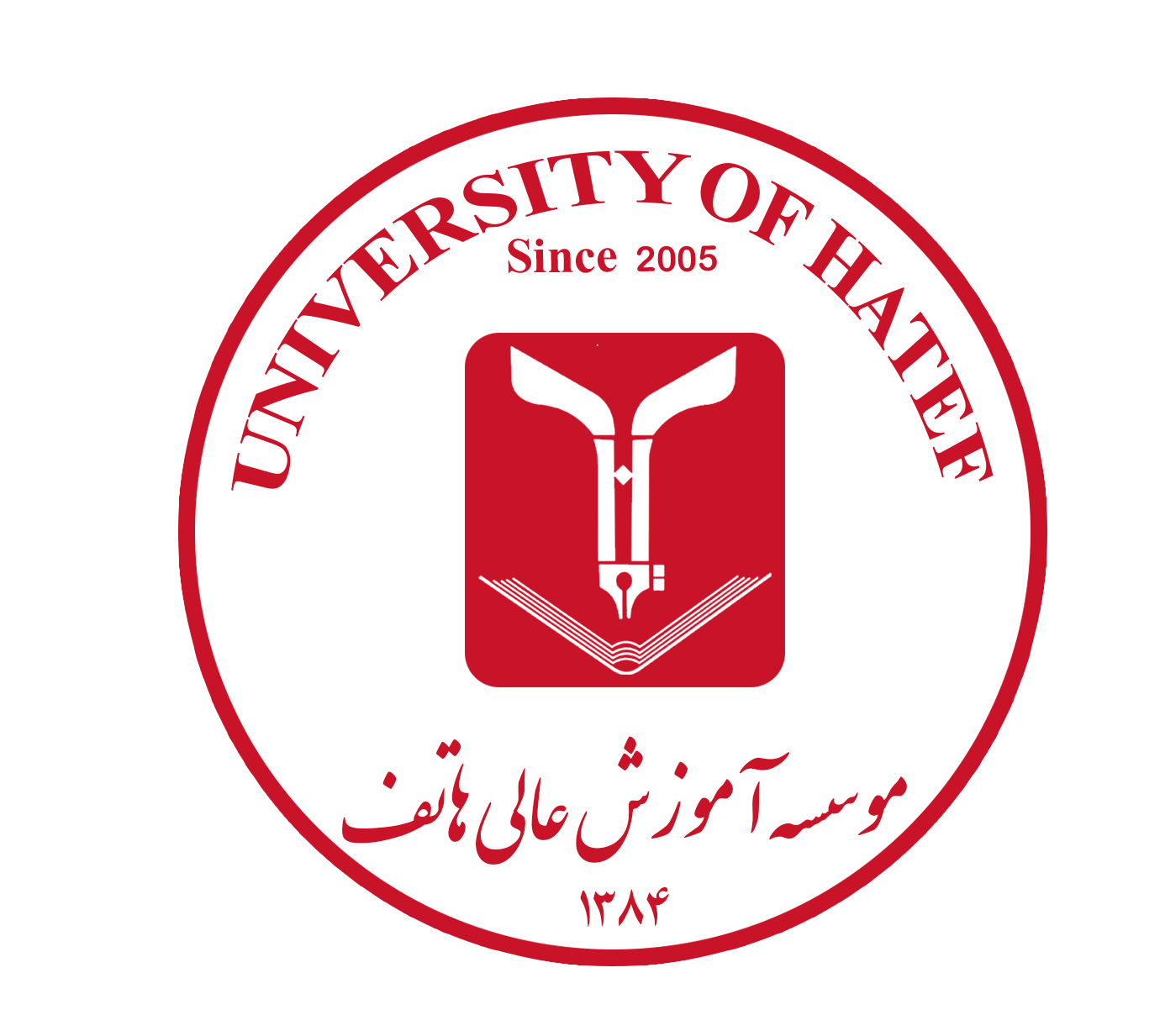 ***توجه: از تاریخ تصویب پیشنهاد پروژه پایانی حداقل شش ماه بعد می توان دفاع از پایان نامه انجام داد***مشخصات دانشجومشخصات استادان راهنما و مشاورعنوان پایان نامهارزیابی پایان نامهنام و نام خانوادگیشماره دانشجوییرشته و گرایش تحصیلیاستاد راهنمانام و نام خانوادگی استاد راهنما:                                                                   مرتبه دانشگاهی:محل خدمت:                                                                                                 رشته و گرایش:نام و نام خانوادگی استاد مشاور:                                                                   مرتبه دانشگاهی:محل خدمت:                                                                                                 رشته و گرایش:عنوان فارسی:English Title:نوع پروژه:                            بنيادي                                                                             نظري                                               كاربردي                                                                         توسعه‌اي         تعداد واحد در نظر گرفته شده پيشنهاد دهنده  براي پروژه:            6 واحد                        9 واحد    واژگان كليدي:   فارسي: English:خلاصه پيشنهاد پروژه:مروري بر كارهاي انجام شده (پيشينه ي كار)‌:مراجع و منابع:روش (ها) و مراحل انجام پروژه:زمان بندي اجراي پژوهش:تاريخ شروع:وسايل و تجهيزات لازم:اعتبار ريالي و ارزي لازم:اظهار نامه دانشجو:قبول مي نمايم كه اين پيشنهاد پروژه ، مدارك ضميمه، آثار و نتاِيج مادي و معنوي حاصل از انجام  پژوهش به دانشگاه هاتف زاهدان متعلق بوده و مجاز نيستم بدون موافقت دانشكده، اطلاعات در رابطه با پژوهش را به ديگري واگذار نمايم.اظهار مي دارم كه  با توجه به اطلاعات و بررسي هاي اينجانب تا اين تاريخ تحقيق پيشنهادي اصيل بوده و بجز مواردي كه در متن پيشنهاد اشاره كرده ام  بطور كلي و يا جزئي انجام نشده است.متعهد مي شوم  كه در مدت اجراي پروژه ، بطور تمام وقت انجام وظيفه نموده و بدون مجوز تحصيلات تكميلي دانشگاه از مرخصي تحصيلي استفاده ننمايم.                                                                                       نام و نام خانوادگي :                                      امضاء:               تاريخ :                                         نظر اساتید مربوطه: اعلام نظر استاد راهنما:                                                                                                   نام و نام خانوادگي:                       امضاء:                تاريخ:اعلام نظر استاد مشاور:                                                                                                   نام و نام خانوادگي:                       امضاء:                تاريخ:نظر مدیر گروه آموزشی:                                                                                                   نام و نام خانوادگي:                       امضاء:                تاريخ:نظرمعاون آموزشی و تحصيلات تكميلي:                                                                                                   نام و نام خانوادگي:                       امضاء:                تاريخ: